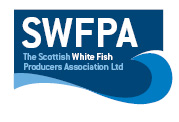 Creel PositionsCreel Position InfoNEW  SCALP BANK AREA FOR THE KIROAN REPLACE ANY PREVIOUS NOTIFIED CREEL POSITIONSSCALP BANK  56 deg 37 423 n     001 deg 59 018 w56 deg 36 400 n    001 deg 56 899 w56 deg 35 497 n    001 deg 56 985 w56 deg 35 548 n    001 deg 58 571 wDate12/09/2019Vessel Name & Reg NoKIROAN AH45Skipper NameARTHUR SWANKIESkipper Email Address arty.swankie@gmail.comSkipper Mobile No07770667776